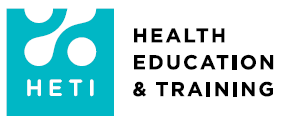 HOW TO USE ‘MY ONBOARDING CHECKLIST’‘My onboarding checklist’ is a practical checklist of information and activities, broken into four parts: My first day, My first two weeks, My first three months and My first six months.  It is designed to support line managers in welcoming new staff members and guiding them through the onboarding process.  You will have already completed the Pre-arrival checklist in ‘Ready, Set, Go!’ to get your new staff member ready for their first day.  Follow these steps to set the onboarding experience by using the onboarding checklist.Step 1 – Familiarise yourself with the checklistScan the checklist to familiarise yourself with the contents and determine which activities bear relevance.Step 2 – Identify reference persons and resourcesIdentify a reference person and any resources for each activity on the checklist. List the names and resources on the checklist.  If an activity is not relevant to the staff member, mark it as ‘not applicable’.Reference person – The reference person will be the line manager in the first instance. However, the line manager may identify other staff to address certain activities.  These may include appropriate team members, the nominated buddy or subject matter experts.  As a courtesy, you should approach these people to gain their agreement before nominating them on the checklist.Resources – Some organisation wide resources have already been identified in the checklist.  However, be sure to identify any local resources relevant to the staff member and your team (for example, a portfolio or unit plan). Specify these on the checklist.Step 3 - Complete and date checklist activitiesUse the checklist to guide discussions with the new staff member from the first day through the first six months.  The reference person for each activity should take time to meet with the new staff member and engage in active discussion using resources where applicable.  Supplying resources is not enough.  Once completed, note the date on the checklist.Step 4 – Sign and file the completed checklistOnce all checklist activities (over six months) have been completed, both the line manager and the new staff member sign it and file it according to the checklist instructions.SET & GO - MY ONBOARDING CHECKLISTName:  __________________________________ Commencement Date:  ____________We have reviewed the above checklist and all aspects have been discussed and completed to our mutual satisfaction.Manager’s name: ________________________________________ Signature: __________________________ Date: ______Employee’s name:________________________________________ Signature: __________________________ Date: ______Once completed and signed, this checklist should be:For employees:   	Forwarded to HR for placement on the employee’s personal fileFor contractors:	Held by the line manager for the term of the contract and for reference should information be requested by the contracting agency.For vendor staff:	Held by the manager responsible for the vendor contract and for reference should information be requested by the vendor.ActivityReference Person & ResourcesDate CompletedMy first dayMy first dayMy first dayMeet and greet new staff memberLine Manager Getting startedEmployees - payroll number, timesheets, pay cycle detailsHealthShare – contact for payroll, leave, banking details, superannuation, transfer of entitlements etc. Contractors – timesheets, approvals and agency systems accessAccess passes, ID card, keysLine Manager Pre-arrival ChecklistTour of site Work areaBuilding securityFacilities (e.g. tearoom, toilets, car parking)Nearby amenities (e.g. bank, post office, food outlets)Review ‘How to’ section of the intranetLine Manager and/or Buddy [insert name]IntroductionsEmail announcement to team of new staff member commencementImmediate colleaguesSupervisors and subordinatesBuddyReceptionistOther key contacts (internal and external)Provide ‘My Support Crew’ summarising key contactsLine Manager and/or Buddy [insert name]My Support Crew New Employee Announcement templateWelcome new staff membere.g. Morning tea, lunch with colleagues, etcNew employees invited to a meet and greet with the Chief Executive 30 minutes prior to the monthly morning tea. This invite will be sent by Human Resources. Line Manager and/or Buddy [insert name] Welcome email templateEmergency/WHS informationEvacuation procedures and assembly pointsLocation of emergency equipment (e.g. fire extinguisher, first aid kit)Identify/meet fire wardens, first aid officers, & WHS repsReporting accidents/injuries Identifying hazards WHS Officer / Human Resources My Health, Safety & Wellbeing on the Intranet Office administration / housekeeping (see also ‘How to’ material on the intranet)Use and cleaning of kitchen facilitiesCopying, printing and fax facilitiesCorporate branding (templates, email signatures, answering the phone)Setting up voicemailBooking meeting roomsSmartPool - Use of company vehicles and booking pool carsWebreqVehicle allowance (needs pre-approval)Cab charge Redback teleconferencingMail procedure/express post / courier StationeryPhone listPigeon holes for mailReply paidPhotocopiers – toners/scanning Line Manager and/or Buddy [insert name]HR Orientation New employees will be invited to a face-to-face orientation Human Resources Terms and conditionsProcess for leave requestsProcedures for calling in sick, late, etc.Forms to be read and signed: Code of ConductCommunications – use and management of communications systemsAnti- Bullying – prevention and management of workplace bullying in NSW HealthMotor Vehicles – use of within NSW Health Travel – officialConfidentiality policyLine Manager Dress standardsAppropriate work attire, casual FridaysLine Manager My first two weeksMy first two weeksMy first two weeksJob rolePosition description - key responsibilities and initial prioritiesExpectations and standards including the CORE values Overview of the Performance Development & Review SystemWorkplace reporting relationships - portfolio / team organisation chartLine Manager Position DescriptionProvide regular and timely feedbackSet expectations sooner rather than laterPositive feedback in a timely manner will reinforce the right behaviour.Regular catch up meetings to make sure your report has the 4 C’s Content, Clarity, Connections & CultureLine ManagerKey organisational policies – follow up understandingWork Health and SafetyEquity, anti-bullying and harassment, diversity, etcCode of ConductGrievance ProcedureCommunications policy (use of internet, email, etc)Employee Assistance Program (EAP)Line Manager Review HETI Delegations Manual Line Manager and/or Buddy [insert name]Review relevant templates and formsLine Manager and/or Buddy [insert name]Groups, meetings, networks and email listsMake sure your new employee is signed up to the relevant groups, meeting invites, networks & email lists to make them feel welcome and to get up to speedLine Manager and/or Buddy [insert name]Work plan for first six monthsAssign first tasks (make it meaningful and look to provide a ‘quick win’ for the employee)Identify current priorities of the jobComplete objective-setting part of Probationary Development Review formLine Manager My Career & Development on the IntranetWork Health & Safety trainingIdentify the appropriate training:Office environmentManual handling and liftingLine Manager / WHS OfficerAbout HETIMission, vision, goals, valuesHistory and backgroundOur cultureOrganisation structureNSW Health contextHETI Annual Report and other important HETI publicationsCorporate strategy/planLine Manager and Buddy [insert name]My Organisation on the IntranetOverview of new staff member’s specific unitLine Manager and/or Buddy [insert name]Complete any systems trainingTRIMWebexWebreqRedback teleconferencingProcurement system etc.SmartpoolLine ManagerMy first three monthsMy first three monthsMy first three monthsTwo month probationary reviewLine ManagerProbationary Review Form Capability trainingUndertake any capability training identified to support success within first three months of commencementLine Manager My Career & Development on the IntranetOnline Learning CentrePerformance Development and Review SystemUndertake training within first three months of commencementLine Manager My Career & Development on the IntranetLeadership skills trainingUndertake training within first three months of commencementLine Manager My First 6 MonthsMy First 6 MonthsMy First 6 MonthsFour month and prior to six month probationary review completedLine Manager Probation Review FormPerformance and development review signed offLine Manager Performance & Development Review Form